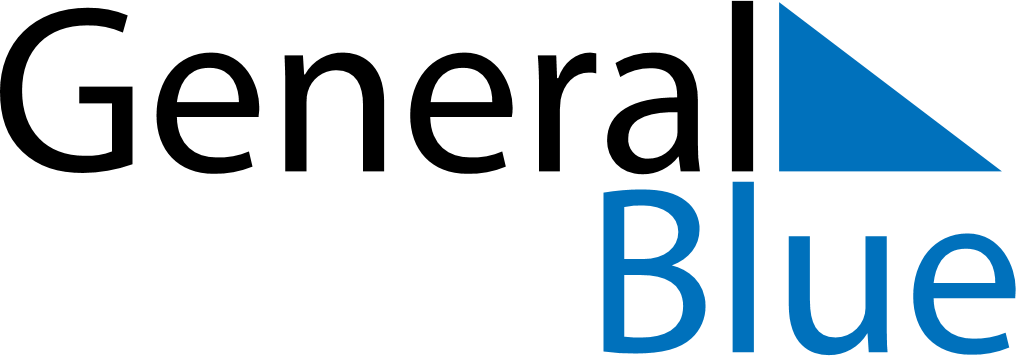 July 2027July 2027July 2027Costa RicaCosta RicaMONTUEWEDTHUFRISATSUN12345678910111213141516171819202122232425Guanacaste Day262728293031